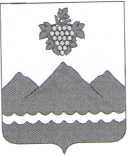 РЕСПУБЛИКА ДАГЕСТАНАДМИНИСТРАЦИЯ МУНИЦИПАЛЬНОГО РАЙОНА
«ДЕРБЕНТСКИЙ РАЙОН»ПОСТАНОВЛЕНИЕ«03» ноября 2022 г.                                                                                        №235«О внесении изменений в постановление администрации
муниципального района «Дербентский район»»№ 136 от 08.04.2019 года
«О районной комиссии муниципального района «Дербентский район» по
бронированию граждан, пребывающих в запасе, и утверждению ее состава»В целях совершенствования работы по обеспечению функционирования системы воинского учета и бронирования граждан, пребывающих в запасе, работающих в администрации муниципального района «Дербентский район» (далее — Дербентский район) и ее структурных подразделениях, администрациях городских и сельских поселений Дербентского района, а также организациях, предприятиях и учреждениях, осуществляющих свою деятельность на территории Дербентского района, а также в связи со штатными изменениями состава администрации МР «Дербентский район»постановляю:Внести следующие изменения в постановление администрации муниципального района «Дербентский район» № 136 от 08.04.2019 года «О районной комиссии муниципального района «Дербентский район» по бронированию граждан, пребывающих в запасе, и утверждению ее состава» (далее - Районная комиссия по бронированию):а)	приложение № 1 изложить в следующей новой редакции (прилагается);б)	приложение № 2 изложить в следующей редакции (прилагается).Считать утратившим силу постановление администрации муниципального района «Дербентский район» от 05.03.2021 года № 71 «О внесении изменений в постановление администрации муниципального района «Дербентский район» № 136 от 08.04.2019 года «О районной комиссии муниципального района «Дербентский район» по бронированию граждан, пребывающих в запасе, и утверждению ее состава»3. Контроль за исполнением настоящего постановления возложить на заместителя Главы администрации муниципального района «Дербентский район» С. Г. Эмиргамзаева.4. Настоящее постановление вступает в силу с момента его подписания.М. Г. Рагимов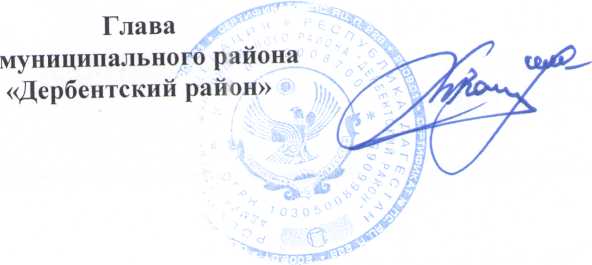 